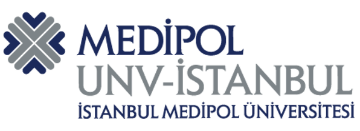 İSTANBUL MEDİPOL ÜNİVERSİTESİSOSYAL BİLİMLER ENSTİTÜSÜ MÜDÜRLÜĞÜNEEnstitünüzün ………………………………… Anabilim Dalı …………………….  numaralı öğrencisiyim. Daha önce İstanbul Medipol Üniversitesi ………………………………….. programında asil öğrenci olarak almış ve başarmış olduğum aşağıda belirtilen derslerin transkriptime transfer edilmesini talep ve arz ederim. ……………………….İsim – İmza DERSLERDERSLER12345678910